Муниципальное бюджетное общеобразовательное учреждение «Кириковская средняя школа»РАБОЧАЯ ПРОГРАММАпо предмету «Литература»для учащихся  10   класса муниципального  бюджетного общеобразовательного учреждения «Кириковская средняя  школа»Составила : учитель первой  квалификационной категории Петрова Е.В.2019-2020 учебный годПояснительная записка     Настоящая рабочая программа составлена на основании базисного учебного плана общеобразовательных учреждений Российской Федерации, утвержденный приказом Минобразования РФ № 1312 от 09. 03. 2004, Федерального компонента государственного образовательного стандарта, утвержденного Приказом Минобразования РФ от 05. 03. 2004 года № 1089, утвержденного приказом от 7 декабря 2005 г. № 302 федерального перечня учебников, рекомендованных (допущенных) к использованию в образовательном процессе в образовательных учреждениях, реализующих программы общего образования, учебного плана муниципального бюджетного общеобразовательного учреждения «Кириковская средняя школа» (10 – 11 класс) на 2019-2020 учебный год, положения о рабочей программе педагога  муниципального бюджетного общеобразовательного учреждения «Кириковская средняя  школа» реализующего предметы, курсы и дисциплины общего образования от 30 мая 2019 года     Рабочая программа  рассчитана на 105 часов (из расчёта 3 урока в неделю), из них 15 часов отведено на уроки по развитию речи; 3 часа отведено на зачёты и тестовые работы входного, тематического, промежуточного  и итогового контроля.     В рабочей программе отведены часы  на проведение уроков внеклассного чтения, которые имеют целью не только расширение круга чтения, но и формирование читательской самостоятельности на основе перенесения в сферу самостоятельного чтения опорных литературных знаний, читательских умений и навыков. Особое внимание обращается на совершенствование речи учащихся.      В 10-ом классе предусмотрено изучение художественной литературы на историко-литературной основе, монографическое изучение творчества классиков русской литературы. Программа предполагает изучение литературы на базовом уровне. Такое изучение сохраняет фундаментальную основу курса, систематизирует представления обучающихся об историческом развитии литературы. Курс строится с опорой на текстуальное изучение художественных произведений, решает задачи формирования читательских умений, развития культуры устной и письменной речи. При изучении произведений художественной литературы обращается внимание на вопросы традиций и новаторства в русской литературе, на историю создания произведений, на литературные и фольклорные истоки художественных образов, на вопросы теории литературы (от усвоения отдельных теоретико-литературных понятий к осмыслению литературных направлений, художественных систем). Предусматривается весь процесс чтения учащихся (восприятие, понимание, осмысление, анализ, интерпретация и оценка прочитанного). Важным принципом изучения литературы в 10-ом классе является рассмотрение творчества отдельного писателя и литературного процесса в целом.Изучение литературы на ступени основного общего образования направлено на достижение следующих целей:- воспитание духовно развитой личности, формирование гуманистического мировоззрения, гражданского сознания, чувства патриотизма, любви и уважения к литературе и ценностям отечественной культуры;- развитие эмоционального восприятия художественного текста, образного и аналитического мышления, творческого воображения, читательской культуры и понимания авторской позиции; формирование начальных представлений о специфике литературы в ряду других искусств, потребности в самостоятельном чтении художественных произведений; развитие устной и письменной речи учащихся;- освоение текстов художественных произведений в единстве формы и содержания, основных историко-литературных сведений и теоретико-литературных понятий;- овладение умениями чтения и анализа художественных произведений с привлечением базовых литературоведческих понятий и необходимых сведений по истории литературы; выявления в произведениях конкретно-исторического и общечеловеческого содержания; грамотного использования русского литературного языка при создании собственных устных и письменных высказываний.Планируемые результаты освоения предмета.    В результате изучения литературы ученик должен:знать/понимать:- образную природу словесного искусства; - содержание изученных литературных произведений;- основные факты жизни и творчества писателей-классиков XIX века; - основные закономерности историко-литературного процесса и черты литературных направлений;- основные теоретико-литературные понятия.Уметь:- воспроизводить содержание литературного произведения;- анализировать и интерпретировать художественное произведение, используя сведения по истории и теории литературы (тематика, проблематика, нравственный пафос, система образов, особенности композиции, изобразительно-выразительные средства языка, художественная деталь); анализировать эпизод (сцену) изученного произведения, объяснять его связь с проблематикой произведения;- соотносить художественную литературу с общественной жизнью и культурой; раскрывать конкретно-историческое и общечеловеческое содержание изученных литературных произведений; выявлять «сквозные темы» и ключевые проблемы русской литературы; соотносить произведение с литературным направлением эпохи;- определять род и жанр произведения;- выявлять авторскую позицию; - выразительно читать изученные произведения (или их фрагменты), соблюдая нормы литературного произношения;- аргументировано формулировать своё отношение к прочитанному произведению; - писать рецензии на прочитанные произведения и сочинения разных жанров на литературные темы;- использовать приобретённые знания и умения в практической деятельности и повседневной жизни для:создания связного текста (устного и письменного) на необходимую тему с учётом норм литературного языка; 3) участия в диалоге или дискуссии;4) самостоятельного знакомства с явлениями художественной культуры и оценки их эстетической значимости; 5) определения своего круга чтения и оценки литературных произведений.   Промежуточная аттестация  учащихся проводится в период с 11 по 15 мая в форме сочинения.Содержание тем учебного курса.Литература XIX векаРусская литература XIX века в контексте мировой культуры. Основные темы и проблемы русской литературы XIX века (свобода, духовно-нравственные искания человека, обращение к народу в поисках нравственного идеала). Введение. Россия в первой половине XIX века. «Дней Александровских прекрасное начало». Отечественная война 1812 го года. Движение декабристов. Воцарение Николая I. Расцвет и упадок монархии. Оживление вольнолюбивых настроении. Литература первой половины XIX века. Отголоски классицизма. Сентиментализм. Возникновение романтизма. Жуковский. Батюшков. Рылеев. Баратынский. Тютчев. Романтизм Пушкина, Лермонтова и Гоголя. Зарождение реализма (Крылов, Грибоедов, Пушкин, Лермонтов, Гоголь, «натуральная школа») и профессиональной русской критической мысли. Россия во второй половине XIX века. Падение крепостного права. Земельный вопрос. Развитие капитализма и демократизация общества. Судебные реформы. Охранительные, либеральные, славянофильские, почвеннические и революционные настроения. Расцвет русского романа (Тургенев, Гончаров, Л. Толстой, Достоевский), драматургии (Островский, Сухово-Кобылин). Русская поэзия. Судьбы романтизма и реализма в поэзии. Две основные тенденции в лирике: Некрасов, поэты его круга и Фет, Тютчев, Майков, Полонский. Критика социально-историческая (Чернышевский, Добролюбов, Писарев), «органическая» (Григорьев), эстетическая (Боткин, Страхов). Зарождение народнической идеологии и литературы. Чехов как последний великий реалист. Наследие старой драмы, ее гибель и рождение новой драматургии в творчестве Чехова.Литература первой половины XIX векаАлександр Сергеевич Пушкин. Жизнь и творчество. Лирика Пушкина, ее гуманизм. Красота, Добро, Истина — три принципа пушкинского творчества. Национально-историческое и общечеловеческое содержание лирики. Стихотворения: «Поэту», «Брожу ли я вдоль улиц шумных...», «Отцы пустынники и жены непорочны...», «Погасло дневное светило...», «Свободы сеятель пустынный...», «Подражания Корану», «Элегия» («Безумных лет угасшее веселье...»), «...Вновь я посетил...», «Поэт», «Из Пиндемонти», «Разговор Книгопродавца с Поэтом», «Вольность», «Демон», «Осень» и др. Слияние гражданских, философских и личных мотивов. Преодоление трагического представления о мире и месте человека в нем через приобщение к ходу истории. Вера в неостановимый поток жизни и преемственность поколений. Романтическая лирики и романтические поэмы. Историзм и народность - основа реализма Пушкина. Развитие реализма в лирике и поэмах. «Медный всадник».Михаил Юрьевич Лермонтов. Жизнь и творчество. Ранние романтические стихотворения и поэмы. Основные настроения: чувство трагического одиночества, мятежный порыв в иной мир или к иной, светлом и прекрасной жизни, любовь как страсть, приносящая страдания, чистота и красота поэзии как заповедник святыни сердца. Трагическая судьба поэта и человек в бездуховном мире. Стихотворения: «Валерик», «Кик часто, пестрою толпою окружен...», «Сон», «Выхожу один я на дорогу...», «Нет, я не Байрон, я другой...». «Молитва» («Я, Матерь Божия, ныне с молитвою...»), «Завещание». Своеобразие художественного мира Лермонтова. Тема Родины, поэта и поэзии, любви, мотив одиночества. Романтизм и реализм в творчестве поэта.Теория литературы. Углубление понятий о романтизме и реализме, об их  соотношении и взаимовлиянии.Николай Васильевич Гоголь. Жизнь и творчество. (Обзор.) Романтические произведения. «Вечера на хуторе близ Диканьки». Рассказчик и рассказчики. Народная фантастика. «Миргород». Два начала в композиции сборника: сатирическое («Повесть о том, как поссорились Иван Иванович с Иваном Никифоровичем») и эпико-героическое («Тарас Бульба»). Противоречивое слияние положительных и отрицательных начал в других повестях («Старосветские помещики» — идиллия и сатира, «Вий» — демоническое и ангельское). «Петербургские повести». «Невский проспект». Сочетание трагедийности и комизма, лирики и сатиры, реальности и фантастики. Петербург как мифический образ бездушного и обманного города.Литература второй половины XIX векаОбзор русской литературы второй половины XIX века. Россия второй половины XIX века. Общественно-политическая ситуация в стране. Достижения в области науки и культуры. Основные тенденции в развитии реалистической литературы. Журналистика и литературная критика. Аналитический характер русской прозы, ее социальная острота и философская глубина. Идея нравственного самосовершенствования. Универсальность художественных образов. Традиции и новаторство в русской поэзии. Формирование национального театра.Классическая русская литература и ее мировое признание.Иван Александрович Гончаров. Жизнь и творчество. (Обзор.) Роман «Обломов». Социальная и нравственная проблематика. Хорошее и дурное в характере Обломова. Смысл его жизни и смерти. «Обломовщина» как общественное явление. Герои романа и их отношение к 06-ломову. Авторская позиция и способы ее выражения в романе. Роман «Обломов» в зеркале критики («Что такое обломовщина?» Н. А. Добролюбова, «Обломов» Д. И. Писарева).Теория литературы. Обобщение в литературе. Типичное явление в литературе. Типическое как слияние общего и индивидуального, как проявление общего через индивидуальное. Литературная критика.Александр Николаевич Островский. Жизнь и творчество. (Обзор.) Периодизация творчества. Наследник Фонвизина, Грибоедова, Гоголя. Создатель русского сценического репертуара. Драма «Гроза». Ее народные истоки. Духовное самосознание Катерины. Нравственно ценное и косное в патриархальном быту. Россия на переломе, чреватом трагедией, ломкой судеб, гибелью людей. Своеобразие конфликта и основные стадии развития действия. Прием антитезы в пьесе. Изображение «жестоких нравов» «темного царства». Образ города Калинова. Трагедийный фон пьесы. Катерина в системе образов. Внутренний конфликт Катерины. Народно-поэтическое и религиозное в образе Катерины. Нравственная проблематика пьесы: тема греха, возмездия и покаяния. Смысл названия и символика пьесы. Жанровое своеобразие. Драматургическое мастерство Островского. А. Н. Островский в критике («Луч света и темном царстве» Н. А. Добролюбова).Теория литературы. Углубление понятий о драме как роде литературы, о жанрах комедии, драмы, трагедии. Драматургический конфликт (развитие понятия)Иван Сергеевич Тургенев. Жизнь и творчество (Обзор.) «Отцы и дети». Духовный конфликт (различное отношение к духовным ценностям: к любви, природе, искусству) между поколениями, отраженный в заглавии и легший в основу романа. Базаров в ситуации русскою человека на рандеву. Его сторонники и противники. Трагическое одиночество героя. Споры вокруг романа и авторская позиция Тургенева. Тургенев как пропагандист русской литературы на Западе. Критика о Тургеневе («Базаров» Д. И. Писарева).Теория литературы. Углубление понятия о романе (частная жизнь в исторической панораме. Социально-бытовые и общечеловеческие стороны в романе).Федор Иванович Тютчев. Жизнь и творчество. Наследник классицизма и поэт-романтик. Философский характер тютчевского романтизма. Идеал Тютчева — слияние человека с Природой и Историей, с «божеско-всемирной жизнью» и его неосуществимость. Сочетание разномасштабных образов природы (космический охват с конкретно-реалистической детализацией). Любовь как стихийная сила и «поединок роковой». Основной жанр — лирический фрагмент («осколок» классицистических монументальных и масштабных жанров — героической или философской поэмы, торжественной или философской оды, вмещающий образы старых лирических или эпических жанровых форм). Мифологизмы, архаизмы как признаки монументального стиля грандиозных творений. Стихотворения: ««Silentium», «Не то, что мните вы, природа...», «Еще земли печален вид...», «Как хорошо ты, о море ночное...», «Я встретил вас, и все былое...», «Эти бедные селенья...», «Нам не дано предугадать...», «Природа — сфинкс...», «Умом Россию по понять...», «О, как убийственно мы любим...».Теория литературы. Углубление понятия о лирике. Судьба жанров оды и элегии в русской поэзии.Афанасий Афанасьевич Фет. Жизнь и творчество. (Обзор.) Двойственность личности и судьбы Фета-поэта и Фета — практичного помещика. Жизнеутверждающее начало в лирике природы. Фет как мастер реалистического пейзажа. Красота обыденно-реалистической детали и умение передать «мимолетное», «неуловимое». Романтические «поэтизмы» и метафорический язык. Гармония и музыкальность поэтической речи и способы их достижения. Тема смерти и мотив трагизма человеческого бытия в поздней лирике Фета. Стихотворения: «Даль», «Шепот, робкое дыханье...», «Еще майская ночь», «Еще весны душистой нега...», «Летний вечер тих и ясен...», «Я пришел к тебе с приветом...», «Заря прощается с землею...», «Это утро, радость эта...», «Певице», «Сияла ночь. Луной был полон сад...», «Как беден наш язык!..», «Одним толчком согнать ладью живую...», «На качелях».Теория литературы. Углубление понятия о лирике. Композиция лирического стихотворения.Алексей Константинович Толстой. Жизнь и творчество. Своеобразие художественного мира Толстого. Основные темы, мотивы и образы поэзии. Взгляд на русскую историю в произведениях писателя. Влияние фольклора и романтической традиции. Стихотворения: «Слеза дрожит в твоем ревнивом взоре...», «Против течения», «Государь ты наш батюшка...».Николай Алексеевич Некрасов. Жизнь и творчество. (Обзор.) Некрасов-журналист. Противоположность литературно-художественных взглядов Некрасова и Фета. Разрыв с романтиками и переход на позиции реализма. Прозаизация лирики, усиление роли сюжетного начала. Социальная трагедия народа в городе и деревне. Настоящее и будущее народа как предмет лирических переживаний страдающего поэта. Интонация плача, рыданий, стона как способ исповедального выражения лирических переживаний. Сатира Некрасова. Героическое и жертвенное в образе разночинца-народолюбца. Психологизм и бытовая конкретизация любой ной лирики. Поэмы Некрасова, их содержание, поэтический язык. Замысел поэмы «Кому на Руси тип, хорошо». Дореформенная и пореформенная Россия в поэме, широта тематики и стилистическое многообразие. Образы крестьян и «народных заступников». Тема социального и духовного рабства, тема народного бунта. Фольклорное начало в поэме. Особенности поэтического языка.Стихотворения: «Рыцарь на час», «В дороге», «Надрывается сердце от муки...», «Душно! Без счастья и воли...», «Поэт и гражданин», «Элегия», «Умру я скоро...», «Музе», «Мы с тобой бестолковые люди..-, «О Муза! Я у двери гроба...», «Я не люблю иронии твоей...», «Блажен незлобивый поэт...», «Внимая ужасам войны...», «Тройка», «Еду ли ночью по улице темной...».Теория литературы. Понятие о народности искусства. Фольклоризм художественной литературы (развитие понятия).Михаил Евграфович Салтыков-Щедрин. Жизнь и творчество. (Обзор.) «История одного города» — ключевое художественное произведение писателя. Сатирико-гротесковая хроника, изображающая смену градоначальников, как намек на смену царей в русской истории. Терпение народа как национальная отрицательная черта. Сказки (по выбору). Сатирическое негодование против произвола властей и желчная насмешка над покорностью народа.Теория литературы. Фантастика, гротеск и эзопов язык (развитие понятий). Сатира как выражение общественной позиции писателя. Жанр памфлета (начальные представления).Лев Николаевич Толстой. Жизнь и творчество. (Обзор.) Начало творческого пути. Духовные искания, их отражение в трилогии «Детство», «Отрочество», «Юность». Становление типа толстовского героя — просвещенного правдоискателя, ищущего совершенства. Нравственная чистота писательского взгляда на человека и мир.«Война и мир» — вершина творчества Л. Н. Толстого. Творческая история романа. Своеобразие жанра и стиля. Образ автора как объединяющее идейно-стилевое начало «Войны и мира», вмещающее в себя аристократические устремления русской патриархальной демократии.Соединение народа как «тела» нации с ее «умом» — просвещенным дворянством на почве общины и личной независимости. Народ и «мысль народная» в изображении писателя. Просвещенные герои и их судьбы в водовороте исторических событий. Духовные искания Андрея Болконского и Пьера Безухова. Рационализм Андрея Болконского и эмоционально-интуитивное осмысление жизни Пьером Безуховым. Нравственно-психологической облик Наташи Ростовой, Марьи Болконской, Сони, Элен. Философские, нравственные и эстетические искания Толстого, реализованные в образах Наташи и Марьи. Философский смысл образа Платона Каратаева. Толстовская мысль об истории. Образы Кутузова и Наполеона, значение их противопоставления. Патриотизм ложный и патриотизм истинный. Внутренний монолог как способ выражения «диалектики души». Своеобразие религиозно-этических и эстетических взглядов Толстого. Всемирное значение Толстого — художника и мыслителя. Его влияние на русскую и мировую литературу.Теория литературы. Углубление понятия о романе. Роман-эпопея. Внутренний монолог (развитие понятия). Психологизм художественной прозы (развитие понятия).Федор Михайлович Достоевский. Жизнь и творчество. (Обзор.) Достоевский, Гоголь и «натуральная школа». «Преступление и наказание» — первый идеологический роман. Творческая история. Уголовно-авантюрная основа и ее преобразование в сюжете произведения. Противопоставление преступления и наказания в композиции романа. Композиционная роль снов Раскольникова, его психология, преступление и судьба в свете религиозно-нравственных и социальных представлений. «Маленькие люди» в романе, проблема социальной несправедливости и гуманизм писателя. духовные искания интеллектуального героя и способы их выявления. Исповедальное начало как способ самораскрытия души. Полифонизм романа и диалоги героев. Достоевский и его значение для русской и мировой культуры.Теория литературы. Углубление понятия о романе (роман нравственно-психологический, роман идеологический). Психологизм и способы его выражения в романах Толстого и Достоевского.Николай Семенович Лесков. Жизнь и творчество. (Обзор.) Бытовые повести и жанр «русской новеллы». Антинигилистические романы. Правдоискатели и народные праведники. Повесть «Очарованный странник» и ее герой Иван Флягин. Фольклорное начало в повести. Талант и творческий дух человека из народа. «Тупейный художник». Самобытные характеры и необычные судьбы, исключительность обстоятельств, любовь к жизни и людям, нравственная стойкость — основные мотивы повествования Лескова о русском человеке. (Изучается одно произведение по выбору.)Теория литературы. Формы повествования. Проблема сказа. Понятие о стилизации.Антон Павлович Чехов. Жизнь и творчество. Сотрудничество в юмористических журналах. Основные жанры — сценка, юмореска, анекдот, пародия. Спор с традицией изображения «маленького человека». Конфликт между сложной и пестрой жизнью и узкими представлениями о ней как основа комизма ранних рассказов. Многообразие философско-психологической проблематики в рассказах зрелого Чехова. Конфликт обыденного и идеального, судьба надежд и иллюзий в мире трагической реальности, «футлярное» существование, образы будущего — темы и проблемы рассказов Чехова. Рассказы по выбору: «Человек в футляре», «Ионыч», «Дом с мезонином», «Студент», «Дама с собачкой», «Случай из практики», «Черный монах» и др. «Вишневый сад». Образ вишневого сада, старые и новые хозяева как прошлое, настоящее и будущее России. Лирическое и трагическое начала в пьесе, роль фарсовых эпизодов и комических персонажей. Психологизация ремарки. Символическая образность, «бессобытийность», «подводное течение». Значение художественного наследия Чехова для русской и мировой литературы.Те о р и я литературы. Углубление понятия о рассказе. Стиль Чехова-рассказчика: открытые финалы, музыкальность, поэтичность, психологическая и символическая деталь. Композиция и стилистика пьес. Роль ремарок, пауз, звуковых и шумовых эффектов. Сочетание лирики и комизма. Понятие о лирической комедии.Из литературы народов России. Коста Хетагуров. Жизнь и творчество осетинского поэта. (Обзор.) Стихотворения из сборника «Осетинская лира». Поэзия Хетагурова и фольклор. Близость творчества Хетагурова поэзии Н. А. Некрасова. Изображение тяжелой жизни простого народа, тема женской судьбы, образ горянки. Специфика художественной образности в русскоязычных произведениях поэта.Из зарубежной литературыОбзор зарубежной литературы второй половины XIX векаОсновные тенденции в развитии литературы второй половины XIX века. Поздний романтизм. Романтизм как доминанта литературного процесса. Символизм.Ги де Мопассан. Слово о писателе. «Ожерелье». Новелла об обыкновенных и честных людях, обделенных земными благами. Психологическая острота сюжета Мечты героев о счастье, сочетание в них значительного и мелкого. Мастерство композиции. Неожиданность развязки. Особенности жанра новеллы.Генрик Ибсен. Слово о писателе. «Кукольный дом». Проблема социального неравенства и права женщины. Жизнь-игра и героиня-кукла.Мораль естественная и мораль ложная. Неразрешимость конфликта. «Кукольный дом» как «драма идеи и психологическая драма.Артюр Рембо. Слово о писателе. «Пьяный корабль».  Пафос разрыва со всем устоявшимся, закосневшим. Апология стихийности, раскрепощенности, свободы и своеволия художника. Склонное к деформации образа, к смешению пропорций, стиранию грани между реальным и воображаемым. Символизм стихотворения. Своеобразие поэтического языка.4. Тематическое планирование с указанием часов на освоение каждой темы.Необходима коррекция расписания в мае на 1 часСписок литературы, используемый для оформления рабочей программы.Коровин В.И. . Литература: 10 класс: Учебник: В 2 ч. - М.: «Просвещение», 2008г. Лебедев Ю.В. Литература: 10 класс: Учебник: В 2 ч. - М.: Просвещение, 2011.«Сквозь даль времён». Учебник по литературе второй половины XIX века Для 10 класса. Под редакцией  В.Г.Маранцмана. Санкт-Петербург. «Специальная литература», 1997г.Аркин И.И. Уроки литературы в 10 классе: Практическая методика: Книга для учителя. - М.: Просвещение, 2002.Беляева Н.В., Иллюминарская А.Е. Литература: 10 класс: Поурочные разработки. - М.: Просвещение.Золотарёва И.В., Михайлова Т.И. Поурочные разработки по русской литературе XIX века. 10 класс. 1-е полугодие. - М.: Вако, 2003.Золотарёва И.В., Михайлова Т.И. Поурочные разработки по русской литературе XIX века. 10 класс. 2-е полугодие. - М.: Вако, 2003.Карнаух Н.Л. , Щербина И.В. Письменные работы по литературе: 9-11 класс. - М.: Дрофа, 2002.Лебедев Ю.В., Кузнецова М.Б. Литература: 10 класс: Методические советы: Пособие для учителя. - М.: Просвещение, 2004.В.А.Крутецкая. Русская литература в таблицах и схемах. 9-11кл. Издательский Дом «Литера». 2010. СПб Чертов В.Ф. Тесты, вопросы, задания по русской литературе XIX века: 10 класс. - М.: Просвещение.СОГЛАСОВАНО: заместитель директора по учебно-воспитательной работе Сластихина Н.П. ______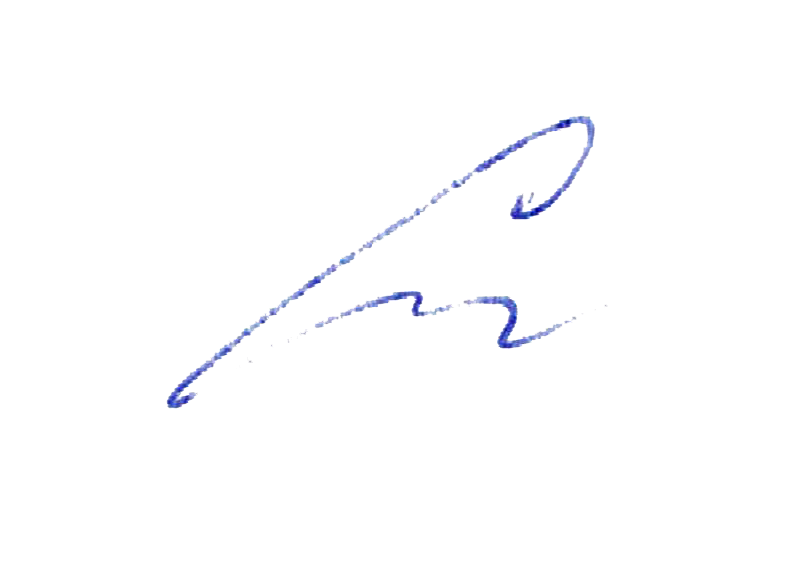 «30» августа 2019 г.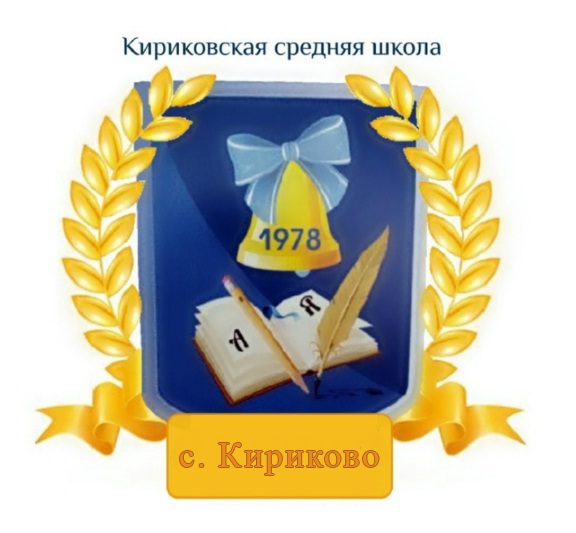 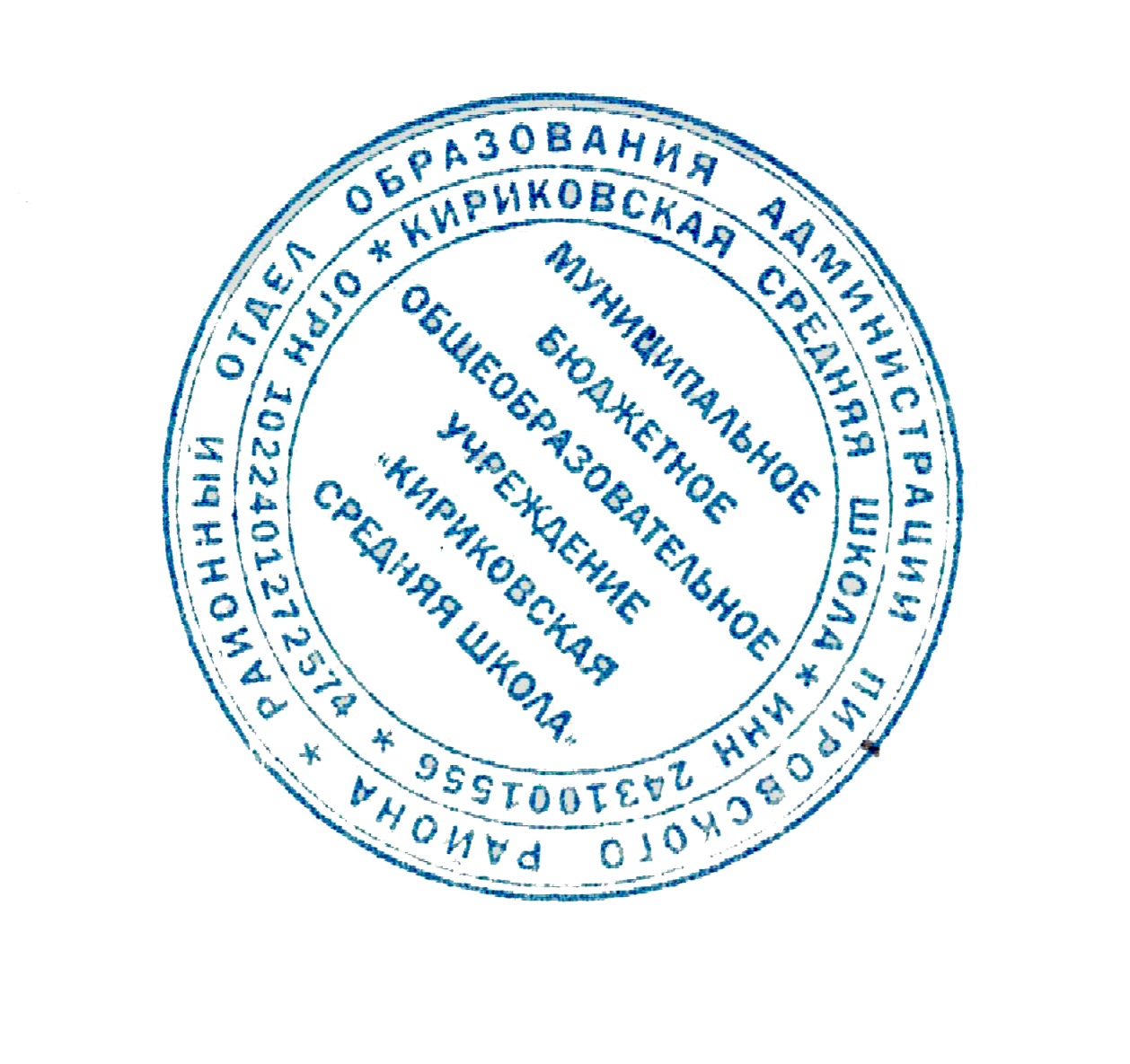 УТВЕРЖДАЮ:Директор муниципального бюджетного общеобразовательного учреждения «Кириковская средняя школа»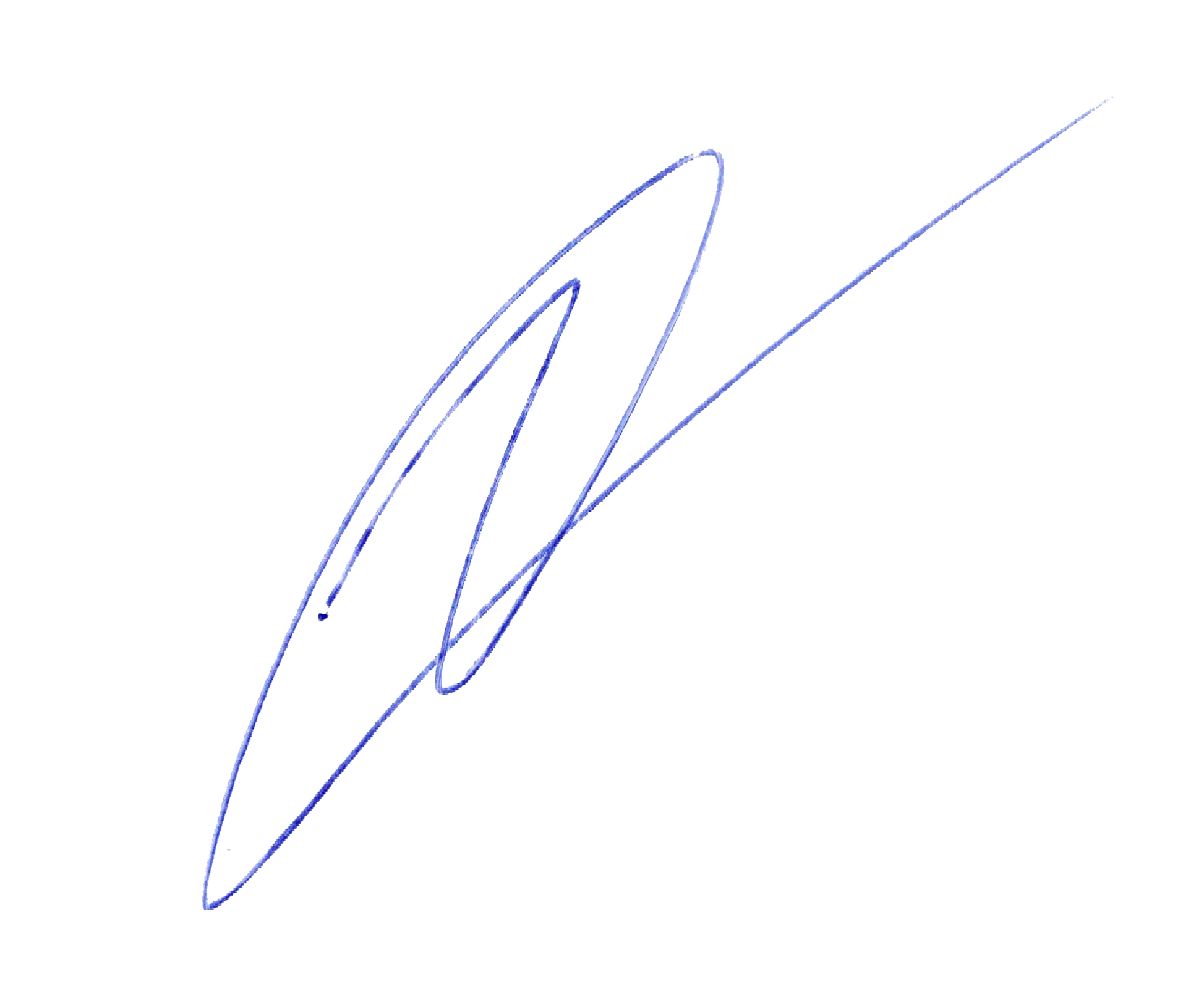  Ивченко О.В. ________«30» августа 2019 г.№ ппНаименование разделаКоличество часовРусская литература XIX века в контексте мировой культуры. Основные темы и проблемы.1Россия первой половины XIX в. Литературные направления.1Жизнь и творчество  А. С. Пушкина. 6Жизнь и творчество  М.Ю. Лермонтова6Н. В. Гоголь. Жизнь и творчество.6Обзор русской литературы второй половины XIX века.1Жизнь и творчество И. А. Гончарова. 6Жизнь и творчество А. Н. Островского8Жизнь и творчество И. С. Тургенева9Жизнь и творчество Ф. И. Тютчева3Жизнь и творчество А.А.Фета2Жизнь и творчество А.К.Толстого1Жизнь и творчество Н.А.Некрасова9Жизнь и творчество  М.Е.Салтыкова-Щедрина2Жизнь и творчество Л.Н.Толстого14Жизнь и творчество Ф.М. Достоевского9Жизнь и творчество Н.С. Лескова3Жизнь и творчество6Промежуточная аттестация (сочинение)1Отражение в национальных литературах общих и специфических духовно-нравственных и социальных проблем.  Жизнь и творчество К. Хетагурова. 1Из зарубежной литературы2Контроль4Итого105№ ппТема урокаКоличество часовДата1.Русская литература XIX века в контексте мировой культуры. Основные темы и проблемы.103.09.2.Россия первой половины XIX в. Литературные направления.104.09.3.А. С. П у ш к и н. Жизнь и творчество. Гуманизм лирики Пушкина.105.09.4.Романтическая лирика А. С. Пушкина. «Погасло дневное светило...», «Подражания Корану», «Демон». 110.09.5Тема поэта и поэзии в лирике А. С. Пушкина. «Поэт», «Поэту, «Осень», «Разговор книгопродавца с поэтом»111.09.6Эволюция темы свободы в лирике А. С. Пушкина. Ода «Вольность».112.09.7Философская лирика А. С. Пушкина. Тема смысла жизни и тайны смерти. «Вновь я посетил», «Элегия», «Пора, мой друг, пора»117.09.8Петербургская повесть А. С. Пушкина «Медный всадник». «Великое» и «малое» в поэме. Человек и история в поэме. Тема «маленького человека» в поэме «Медный всадник»118.09.9Контрольная письменная работа по творчеству А. С. Пушкина (тест)119.09.10Контрольная письменная работа по творчеству А. С. Пушкина (сочинение)124.09.11 Жизнь и творчество М.Ю. Лермонтова. Основные темы и мотивы лирики. Своеобразие художественного мира поэта. 125.09.12Молитва как жанр в лирике М. Ю. Лермонтова. «Молитва» («Я, Матерь Божия, ныне с молитвою...»)126.09.13Тема жизни и смерти в лирике М. Ю. Лермонтова. Анализ стихотворений «Валерик»,«Сон», «Завещание»101.10.14Философские мотивы лирики   М.Ю. Лермонтова.  «Как часто, пестрою толпою окружён...». «Выхожу один я на дорогу...»102.10.15Адресаты любовной лирики М. Ю. Лермонтова. Анализ стихотворений «Нищий», «Я не унижусь пред тобой…», «Нет, не тебя так пылко я люблю…».103.10.16Проверочная работа по лирике   М.Ю. Лермонтова.108.10.17Проверочная работа по лирике М.Ю. Лермонтова (сочинение)109.10.18Н. В. Гоголь. Жизнь и творчество. Романтические произведения. «Вечера на хуторе близ Диканьки».110.10.19Н.В. Гоголь.  Образ «маленького человека» в «Петербургских повестях». 115.10.20Правда и ложь, реальность и фантастика в повести «Невский проспект». Обучение анализу эпизода116.10.21Н. В. Гоголь. «Портрет». Место повести в сборнике «Петербургские повести»117.10.22Проверочная работа по творчеству Н. В. Гоголя122.10.23Проверочная работа по творчеству Н. В. Гоголя (ответ на проблемный вопрос)123.10.24Обзор русской литературы второй половины XIX века.124.10.25И. А. Гончаров. Жизнь и творчество. Роман «Обломов». Особенности композиции, проблематика.105.11.26Обломов - «коренной народный наш тип». Диалектика характера Обломова. Герои романа в их отношении к Обломову106.11.27«Обломов» как роман о любви. Авторская позиция и способы ее выражения в романе107.11.28Обломов и Штольц112.11.29«Что такое обломовщина?» Роман «Обломов» в русской критике113.11.30Проверочная работа по творчеству И.А. Гончарова114.11.31А. Н. Островский. Жизнь и творчество. Традиции русской драматургии в творчестве писателя.119.11.32 33Драма «Гроза». История создания, система образов, приемы раскрытия характеров героев. Своеобразие конфликта. Смысл названия220.11.21.11.34Город Калинов и его обитатели. Изображение «жестоких нравов» «темного царства». Нравственные устои и быт купечества126.11.35Протест Катерины против «темного царства». Нравственная проблематика пьесы.127.11.36Семейный и социальный конфликт в драме «Гроза»128.11.37Споры критиков вокруг драмы «Гроза». Домашнее сочинение по драме А. Н. Островского «Гроза»103.12.38Проверочная работа по творчеству А.Н. Островского104.12.39И. С. Тургенев – создатель русского романа. История создания романа «Отцы и дети». 105.12.40Расцвет русского романа. И. С. Тургенев - создатель русского романа. История создания романа «Отцы и дети». Русские дворяне Кирсановы.110.12.41Базаров - герой своего времени. Духовный конфликт героя111.12.42«Отцы» и «дети» в романе «Отцы и дети»112.12.43«Накипь нигилизма» в романе «Отцы и дети».117.12.44Любовь в романе «Отцы и дети»118.12.45Анализ эпизода «Смерть Базарова». Споры в критике вокруг романа «Отцы и дети». Подготовка к домашнему сочинению119.12.46, 47Письменный ответ на вопрос проблемного характера по роману И.С. Тургенева «Отцы и дети»224.12.25.12.48Зачётная работа за 1 полугодие126.12.49Ф. И. Тютчев. Жизнь и творчество. Единство мира и философия природы в его лирике. «Silentium!», «Не то, что мните вы, природа,..», «Еще земли печален вид...», «Как хорошо ты, о море ночное...», «Природа - сфинкс...»114.01.50Человек и история в лирике Ф. И. Тютчева. Жанр лирического фрагмента в его творчестве. «Эти бедные селенья...», «Нам не дано предугадать...», «Умом Россию не понять.,.»115.01.51Любовная лирика Ф. И. Тютчева. Любовь как стихийная сила и «поединок роковой». («О, как убийственно мы любим...», «К. Б.» («Я встретил вас ...»))116.01.52А. А. Фет. Жизнь и творчество. Жизнеутверждающее начало в лирике природы. («Даль», «Это утро, радость эта...», «Еще весны душистой нега...», «Летний вечер тих и ясен...», «Я пришел к тебе с приветом...», «Заря прощается с землею...»)  и др.121.01.53Любовная лирика А. А. Фета. «Шепот, робкое дыханье...», «Сияла ночь. Луной был полон сад...», «Певице» и др. Гармония и музыкальность поэтической речи  и способы их достижения. Импрессионизм поэзии Фета122.01.54А. К. Толстой. Жизнь и творчество. Основные темы, мотивы и образы  поэзии А. К. Толстого. Фольклорные, романтические и исторические черты лирики поэта. «Слеза дрожит в твоем ревнивом взоре...», «Против течения», «Государь ты наш батюшка...»123.01.55Н. А. Некрасов. Жизнь и творчество (с обобщением ранее изученного). Гражданский пафос поэзии. «В дороге», «Еду ли ночью по улице темной...», «Надрывается сердце от муки...» и др.128.01.56Героическое и жертвенное в образе разночинца-народолюбца. «Рыцарь на час», «Умру я скоро...», «Блажен незлобивый поэт...» и др.129.01.57Н. А. Некрасов о поэтическом труде. Поэтическое творчество как служение народу. «Элегия», «Вчерашний день, часу в шестом...», «Музе», «О Муза! Я у двери гроба...», «Поэт и Гражданин» и др.130.01.58Тема любви в лирике Н. А. Некрасова, ее психологизм и бытовая конкретизация. «Мы с тобой бестолковые люди...», «Я не люблю иронии твоей...», «Тройка», «Внимая ужасам войны...» и др.104.02.59Кому на Руси жить хорошо»: замысел, история создания и композиция поэмы. Анализ «Пролога», глав «Поп», «Сельская  ярмонка».".105.02.60Образы крестьян и помещиков в поэме «Кому на Руси жить хорошо». Дореформенная и пореформенная Россия в поэме. Тема социального и духовного рабства106.02.61Образы народных заступников в поэме «Кому на Руси жить хорошо». Тема борьбы с социальной несправедливостью и угнетением человека.111.02.62Особенности языка поэмы «Кому на Руси жить хорошо». Фольклорное начало в поэме112.02.63Письменная проверочная работа по творчеству ' Н. А. Некрасова113.02.64М. Е. С а л т ы к о в - Щ е д р и н. Личность и творчество. Проблематика и поэтика сказок М.Е. Салтыкова-Щедрина118.02.65Обзор романа М. Е. Салтыкова-Щедрина «История одного города». Замысел, история создания, жанр и композиция романа. Образы градоначальников119.02.66Л. Н. Толстой. Жизнь и судьба. Этапы творческого пути. Духовные искания. Нравственная чистота писательского взгляда на мир и человека120.02.67Народ и война в «Севастопольских рассказах» Л.Н. Толстого.125.02.68История создания романа «Война и мир». Особенности жанра. Образ автора в романе. Художественные особенности романа-эпопеи126.02.6970Духовные искания Андрея Болконского. Проблема судьбы, смысла жизни и тайны смерти.227.02.03.03.71Духовные искания Пьера Безухова. Идея нравственного самосовершенствования104.037273Женские образы в романе «Война и мир». Роль женщины в семье и обществе. Наташа Ростова на пути к счастью.205.03.10.03.74Семья Ростовых и семья Болконских. Нравственные устои и быт дворянства111.03.75Тема народа в романе «Война и мир». Обращение к народу в поисках нравственного идеала.112.03.76Кутузов и Наполеон.Историзм в познании закономерностей общественного развития117.03.77Проблемы истинного и ложного в романе «Война и мир». Истинный и ложный героизм в изображении Л.Н. Толстого118.03.78Урок развития речи. Анализ эпизода эпического произведения «Петя Ростов в отряде Денисова»119.03.79Письменная работа. Самостоятельный анализ эпизода романа-эпопеи «Война и мир»131.03.80Ф. М. Достоевский. Жизнь и судьба. Этапы творческого пути. Идейные и эстетические взгляды101.04.81Образ Петербурга в русской литературе. Петербург Ф. М. Достоевского102.04.8283История создания романа «Преступление и наказание». «Маленькие люди» в романе «Преступление и наказание», проблема социальной несправедливости и гуманизм писателя.207.04.08.04.84Духовные искания интеллектуального героя и способы их выявления. Теория Раскольникова. Истоки его бунта. 109.04.85«Двойники» Раскольникова114.04.86Значение образа Сони Мармеладовой в романе «Преступление и наказание».115.04.87Роль эпилога в романе «Преступление и наказание». Понимание свободы как ответственности за совершённый выбор116.04.88Подготовка к домашнему сочинению по роману Ф.М. Достоевского «Преступление и наказание»121.04.89Н. С. Лесков. Жизнь и творчество. Повесть «Очарованный странник» и ее герой  Иван Флягин. Поэтика названия повести «Очарованный странник». Особенности жанра. Фольклорное начало в повествовании. Тема «праведничества».122.04.90Рассказ «Тупейный художник». Необычность судеб и обстоятельств. Нравственный смысл рассказа.123.04.91Катерина Кабанова и Катерина Измайлова. (По пьесе Островского «Гроза» и рассказу Лескова «Леди Макбет Мценского уезда»)128.04.92А. П. Ч е х о в. Жизнь и творчество. Особенности рассказов 80-90-х годов. «Человек в футляре»129.04.93Проблематика и поэтика рассказов 90-х годов. «Дом с мезонином», «Студент», «Дама с собачкой», «Случай из практики», «Черный монах»130.04.94Душевная деградация человека в рассказе «Ионыч». Проблема человека и среды. Осмысление взаимодействия характера и обстоятельств106.05.95Формирование национального театра. Особенности драматургии А. П. Чехова107.05.96«Вишневый сад»: история создания, жанр, система образов. Разрушение дворянского гнезда112.05.97Будущее в пьесе «Вишневый сад». Символ сада. Своеобразие чеховского стиля113.05.98Промежуточная аттестация (сочинение)114.05.99Отражение в национальных литературах общих и специфических духовно-нравственных и социальных проблем. К. Хетагуров. Жизнь и творчество. Сборник «Осетинская лира».119.05.100«Вечные» проблемы бытия в зарубежной литературе. Жизнь и творчество Ги де Мопассана. «Ожерелье».120.05.101Жизнь и творчество Ибсена. Драма «Кукольный дом». Жизнь и творчество А. Рембо. Стихотворение «Пьяный корабль»121.05.102103Выявление уровня литературного восприятия учащихся. Итоговое тестирование226.05.27.05.104Итоговый урок. Нравственные уроки русской литературы XIX века.128.05.105Резерв1